Operatoren BP 2004								Operatoren BP 2016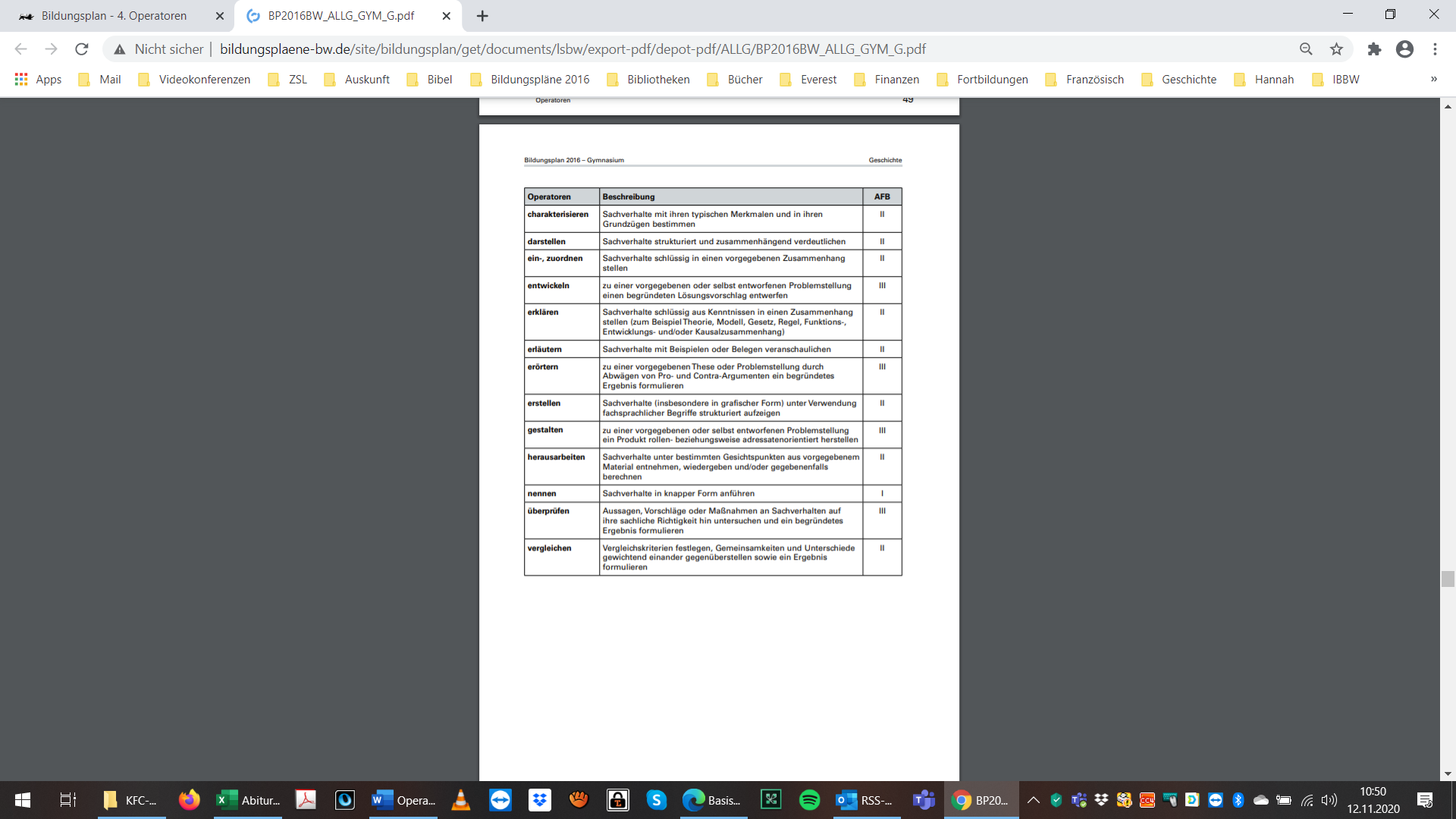 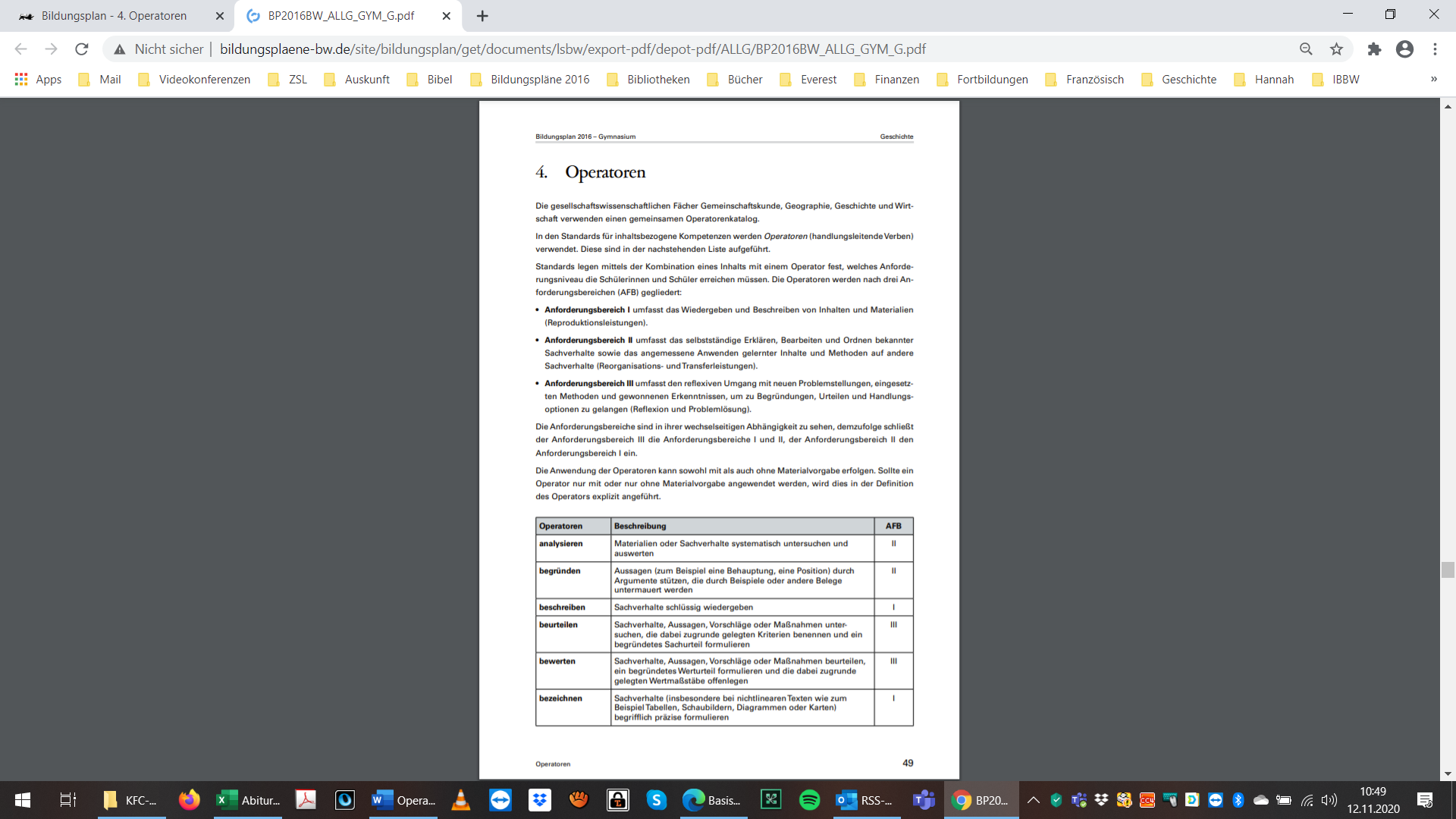 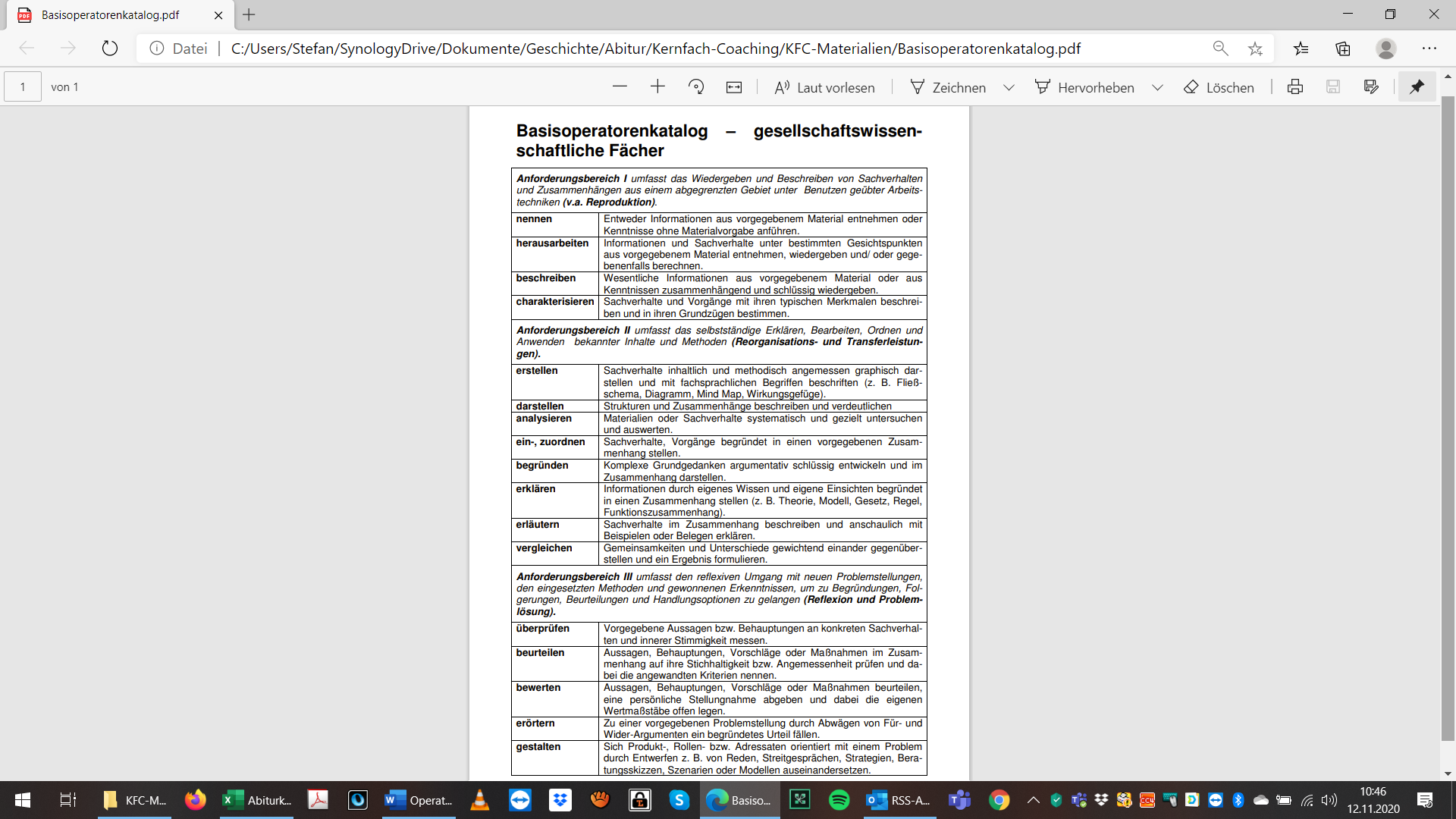 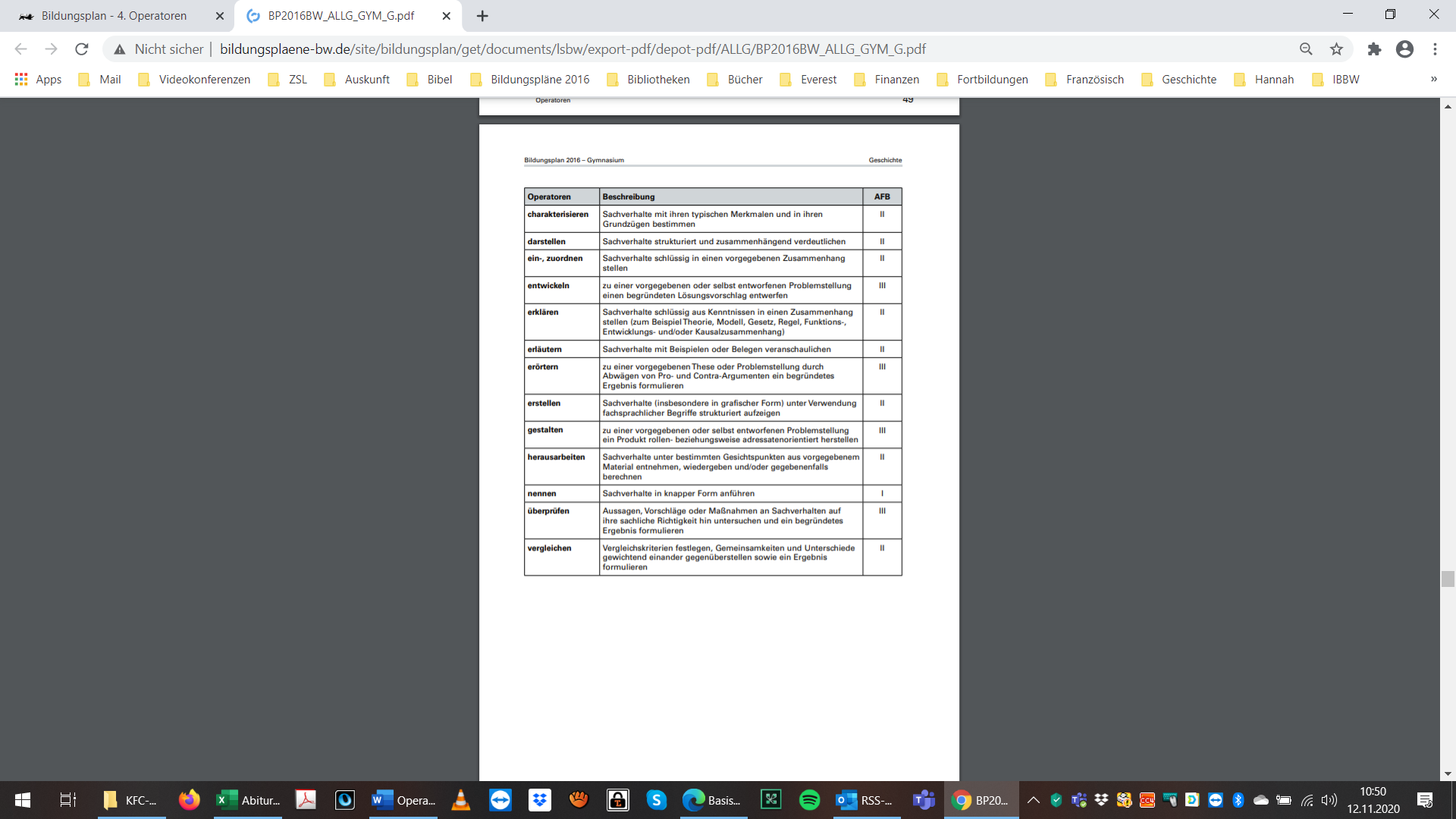 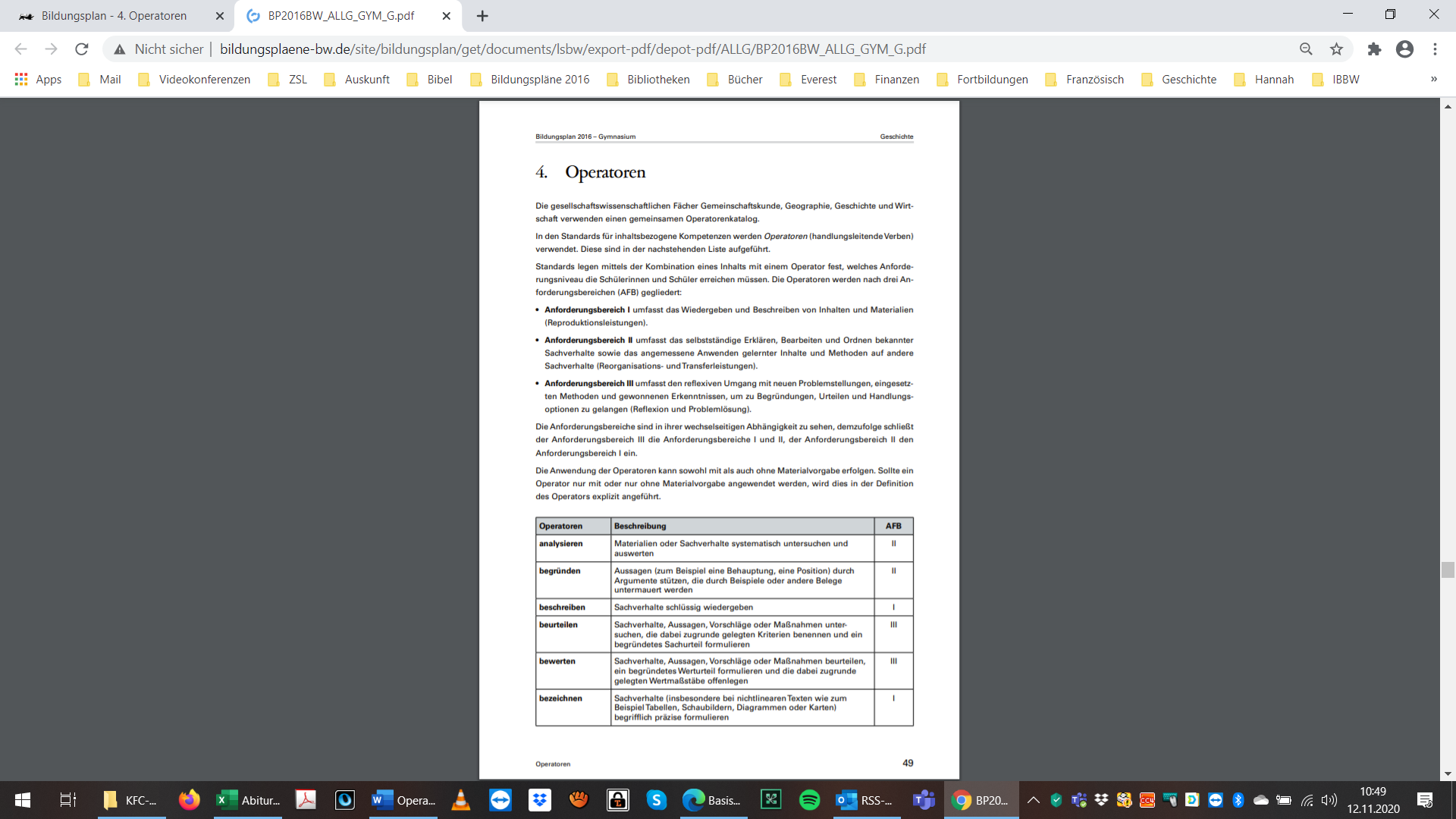 